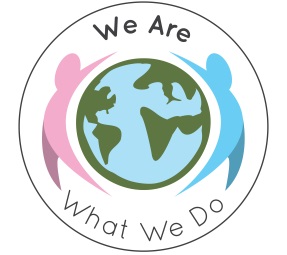 Modulo per bonifico bancario - PrivatiI campi con l'asterisco sono obbligatori.
Dati anagrafici *Nome_______________________________ *Cognome ______________________________*via__________________________________________________________ *n°____________*CAP ___________ *Città _______________________________________ *Prov.__________Telefono_________________________________ Fax _________________________________E-mail________________________________________________________________________Sostenitore          SI             NO                              Codice Sostenitore________________________
Dati del bonificoIntestatario del conto (se diverso dal donatore) _________________________________________*Effettuato il______________________*Contributo di € __________________________
Allegati:Se in possesso della contabile del bonifico in formato digitale allegarla al modulo, altrimenti inviarla via fax ai numeri indicati sotto
Inviare:Una volta compilato, il modulo va inviato a:  Via Posta all’indirizzo: Onlus We Are, Via Galleria del Reno 1, 40122 Bologna (BO)Via mail all’indirizzo di posta elettronica: info@weareonlus.org*Consenso al trattamento dei dati personali:I dati saranno trattati per le attività di raccolta fondi, sia in formato cartaceo che elettronico, da Responsabili ed incaricati a ciò preposti e potranno essere comunicati a società di marketing diretto per l’invio di nostro materiale. Per esercitare i diritti di cui all’art. 7 del D. Lgs. 196/2003 (tra cui modificare o cancellare i dati) può scrivere al Responsabile Comunicazione e Raccolta Fondi  (Responsabile del trattamento) presso Onlus We Are, Via Galleria del Reno 1, 40122 Bologna (BO) (Titolare del trattamento).